APLIKACIJA ZA čLANA MARKETING TIMA ELSA LC SARAJEVO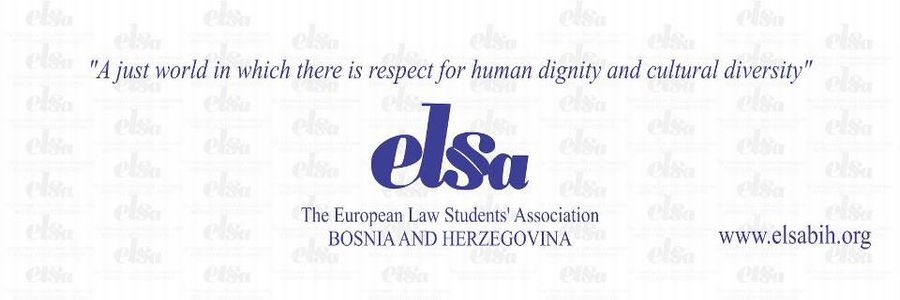 Application FormOsobne informacije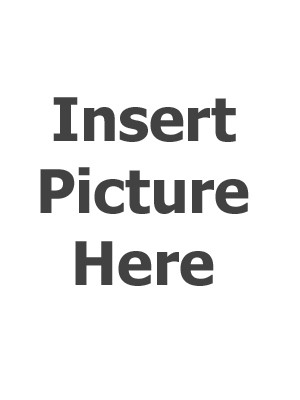 Vaše iskustvorok za slanje aplikacije je Nedjelja, 03.11.2013. 23:59hAplikaciju poslati na vpmarketing@elsa-sarajevo.orgPotvrdu o primljenoj aplikaciji očekujte u roku od 24 sata.U slučaju bilo kakvih nedoumica i pitanja molimo Vas da kontaktirate:Local Committee Vice-president for MarketingTea Pokrajčićvpmarketing@elsa-sarajevo.org+387 60 32 32 549			ImePrezimeDatum rođenjaOsnovni mailBroj telefonaSkype	Godina studija	Molimo Vas da naznačite ukoliko ste trenutno član određene organizacije ili ste to bili, te u čemu se ogledalo Vaše učešće Molimo Vas da naznačite ukoliko ste trenutno član određene organizacije ili ste to bili, te u čemu se ogledalo Vaše učešće Molimo Vas da naznačite ukoliko ste trenutno član određene organizacije ili ste to bili, te u čemu se ogledalo Vaše učešće Naziv organizacijePozicijaOpis posla Zbog čega aplicirate za člana marketing tima? Navedite svoje motive uz kraća obrazloženja.Koliko vremena biste bili u mogućnosti izdvojiti na sedmičnoj bazi za rad u marketing timu?Da li raspolažete poznavanjem određenih kompjuterskih programa? Molimo navedite kojih.Da li ste ikada držali trening, seminar ili prezentaciju pred publikom? Opišite iskustvo i povod.Da li biste bili u mogućnosti predstavljati organizaciju i njene projekte u vidu TV gostovanjima? Da li biste bili u mogućnosti predstavljati organizaciju i njene projekte kroz članke za internet portale i štampu?Zaduženi ste za osiguravanje medijskog pokroviteljstva određenog projekta. Želite potpisati ugovor sa nekolicinom radio stanica međutim uslov najslušanije radio stanice jeste da bude ekskluzivni pokrovitelj. Šta činite u datoj situaciji? Da li potpisujete ugovore sa preostalim radio stanicama po cijenu najslušanije ili potpisujete ugovor sa najslušanijom radio stanicom zanemarujući ostale?